Учитель: Немова А.Н.Класс: 6Предмет: ЛитератураДата     29.11.2018Технологическая карта урокаЦелевой блокЦелевой блокТема « Зимний пейзаж в лирике  русских поэтов ХIХ века».Цель Деятельностная: научить детей применять новые способы действия. Уяснив новые термины и правила, ученик должен уже на этом уроке попытаться реализовать эти знания, применить их на практике, испытать новое действие, развивать навыки выразительного чтения, анализа текстаСодержательная: расширить понятийную базу за счет включения новых элементов, повторить понятия.Инструментальный блокИнструментальный блокЗадачи урокаОбучающие: познакомить обучающихся со стихотворениями русских поэтов XIX века о родной природе;Развивающие: развивать навыки выразительного чтения стихотворений, навыки устной речи, навыки анализа стихотворений, развить умение выделять главное, обобщать и делать выводы;Воспитательные:  способствовать воспитанию культуроохранного, экологического сознания учащихся.Тип урока  Интегрированный урок - изучение нового материала.Учебно-методический комплексЛитература. 6 класс. Учебник в 2 ч. Коровина В.Я. и др. М.: 2012. Ч.1 - 304с.; Ч.2 - 288с.
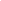 Оборудование Компьютер, мультимедийный проектор, экран, аудиозаписи, учебник, тетрадь, мел, доска.Организационно-деятельностный блокОрганизационно-деятельностный блокОсновные понятияПейзаж, эпитеты, сравнения, тропы, олицетворение, лирика.Организация пространстваКабинет №13Межпредметные связиИзобразительное искусство, музыка, литература, русский языкЭтапы урокаДействия учителяДействия учащихсяУУДОргмомент урокаПриветствие. Проверка готовности к уроку, выявление отсутствующих, создание атмосферы сотрудничества, включение в деловой ритм . Здравствуйте, ребята! Я рада видеть вас в этом уютном классе в это прекрасное  морозное утро.  Желаю вам успехов и надеюсь, что сегодняшний урок подарит вам новые эмоции, знания и открытия. Давайте проверим готовность к уроку и начнем. Выполняют необходимые требования, проверяют наличие материала к уроку.Демонстрируют готовность к учебной деятельности.Оценка ситуации взаимодействия с учителем в соответствии с правилами поведения и этики (личностные и коммуникативные) Разминка    Учитель предлагает поиграть в игру «Снежки». Представьте, что я  вам кидаю в руки снежок и задаю вопрос, ваша задача – перекинуть мне снежок и ответить на вопрос. ( Дети называют приметы зимы, другая группа подбирают слова — какая зима, третья группа — что делает зима)
Игра “Снежки”
а) Зима какая? – (холодная, снежная, морозная,) .
Снег какой? — (белый, пушистый, холодный, рассыпчатый, мягкий, искристый, хрустящий, блестящий).
День какой? — (морозный, снежный, солнечный, короткий, ветреный).
Лед какой? — (холодный, крепкий, прозрачный, хрупкий, тонкий) .
Сосулька какая? – (холодная, ледяная, прозрачная, мокрая, твердая).
Мороз (что делает)— трещит, щиплет, кусает…
Метель (что делает) — вьется, бушует, воет, метет….
Снег (что делает) — идет, летит, падает, кружится….
Дети (что делают) — гуляют, катаются, играют, веселятся, радуются…Коммуникативные:осуществлять продуктивное общение в совместной деятельности, проявляя толерантность в общении, соблюдая правила вербального и невербального поведения с учётом конкретной ситуации.Познавательные:Сравнивать ,группировать.Производить отбор и систематизацию материала.Личностные;Осознание осваиваемых на уроке приёмов учебной деятельности как ценности.Актуализация  и фиксирование индивидуального затруднения Я думаю, вы догадались, что говорить сегодня мы будем ….о зиме. Скажите,  а есть ли среди вас те, кто любит зиму? Если таких детей вдруг не окажется, то учитель задает вопрос: « А что хорошего может быть в зиме? Давайте найдем положительное». Ребята, скажите: есть ли зима в других странах, она такая же, как в России? Что отличает российскую зиму от других? А как вы считаете, только ли дети рады приходу зимы? Чувства восторга и радости вызывает приход зимы и у взрослых, и особенно у поэтов, художников, композиторов, потому что красота родной природы не может оставить равнодушным ни одного человека, любящего свою землю, край, Родину. Поэтому сегодня на уроке мы с вами познакомимся со стихотворениями русских поэтов ХIХ  века. Как вы считаете, как будет звучать  тема нашего сегодняшнего урока? Предполагается, что дети ответят на этот вопрос так: « Это праздники, веселье, Новый год, санки, ватрушки, горки, лыжи, коньки и т.п.» .  Зима – это удивительное время года , очень веселое и в тоже время очень красивое. Предполагают, что российская зима уникальна).Коммуникативные:Владеть монологической и диалогической речью.Адекватно использовать речевые средства для решения учебных задач.Познавательные:Анализировать, классифицировать, устанавливать причинно-следственные связи.Осуществлять коррекцию своей деятельности.Этап целеполагания Тема: « Зимний пейзаж в лирике  русских поэтов ХIХ века».Ребята, а что такое пейзаж и лирика?  В случае затруднения обращаюсь к записи на доске. (Запись на заранее подготовленной доске). Пейзаж- вид какой-нибудь местности.Лирика- выражает чувства и переживания поэтаРебята, давайте с вами предположим, чему на сегодняшнем уроке вы сможете научиться, что мы будем делать ?Цель урока: показать своеобразие пейзажной лирики и мастерство поэтов XIX века в создании картин зимнего пейзажа; формировать первичные навыки анализа стихотворения; развивать любовь к поэзии, навыки выразительного и внимательного чтения, устного словесного рисования; воспитывать любовь к родной природе, Родине, поэтическому слову.Формулируют и записывают тему урока, определяют задачи предстоящего урока. Дают лексическое обоснование терминам.Регулятивные: Высказывать предположения на основе наблюдений.Формулировать проблему и задачи урока.Этап закрепления с проговариванием во внешней речиЭтап включения изученного в систему знаний    Авторы учебника предлагают нам познакомиться с лирикой поэтов 19 века .И начнем это знакомство с творчества великого русского поэта А.С. Пушкина. Чтение наизусть «Зимнего утра» Пушкина учителем. (стр.58 учебника) Слайд - красивые зимние пейзажи на музыку Е.Доги. Беседа после прочтения. Каким настроением проникнуто это стихотворение в начале и в конце? (Сначала грустное, так как описывается вечерняя вьюга. Затем радостное, весёлое, поэт радуется морозному солнечному дню). Такой прием называется антитезой. А  с каким настроением встречают первый снег главные герои картины ПлАстова, можно ли соотнести картину со стихотворением? (проекция картины ПлАстова). Скажите, с помощью чего  создают художники пейзажи? (Красок, кисти, холста.), композиторы(ноты, инструменты),поэты( художественные выразительные средства- тропы. Проекция - вспомнить виды тропов. Эпитеты - красочные определения, олицетворение - неживое как живое) .Давайте найдем в стихотворении Пушкина тропы, известные нам.   Продолжим знакомство  с поэтами 19 века, которые писали о зиме .Перед вами  портрет Афанасия Афанасьевича Фета (Слайд с портретом и годами жизни). Откройте учебник  на странице 219 и найдите его стихотворение под названием « Ель рукавом мне тропинку завесила». Его вы будете читать самостоятельно , а чтобы  почувствовать  настроение данного произведения ,предлагаю вам послушать музыку Таривердиева (звучит музыка , зимний пейзаж, дети слушают минуту, затем самостоятельно читают стихотворение). О чем это стихотворение? Каково настроение произведения, помогла ли вам музыка? Как вы считаете, как нужно читать данное стихотворение( тон, темп, настроение). Любит ли он родной край? Ранее мы с вами говорили о средствах художественной выразительности.  Какие здесь использует автор? Найдите прилагательные, которые характеризуют снег, мороз. А можем ли мы сказать, что природа живая?   Давайте попробуем прочитать данное стихотворение выразительно.Делают записи в тетрадиРешают учебные задачи.Объясняют литературоведческие терминыРаботают индивидуально.Обучаются выразительному чтению и анализируют чтение одноклассников.Коммуникативные: Владение устной речью, монологической речью.Осуществлять взаимодействие в парах.Оказывать помощь в процессе взаимодействия.Адекватно использовать речевые средства для решения коммуникативных задач.Осуществлять речевой самоконтроль.Познавательные:Анализировать, сравнивать, обобщать.Осуществлять контроль за ходом познавательной деятельности.Регулятивные:Искать пути решения проблемы.Осуществлять познавательную и личностную рефлесию.Этап закрепления с проговариванием во внешней речиЭтап включения изученного в систему знанийДинамическая пауза (1 минута)Все большие молодцы. А теперь настало время отдохнуть и вспомнить про зимние забавы. Покажите, что вы замерзли и съежились, отогрелись . Вам случайно попали снежком в лицо, изобразите огорчение. Вы играете в снежки. Молодцы! А теперь мы с вами отправимся кататься на лыжах , вы падаете,  а теперь вы фигуристы и катаетесь на коньках. Какие мы молодцы! Сберегли и здоровье и энергию! С таким же отличным настроением мы поработаем сегодня на  уроке.Делают записи в тетрадиРешают учебные задачи.Объясняют литературоведческие терминыРаботают индивидуально.Обучаются выразительному чтению и анализируют чтение одноклассников.Коммуникативные: Владение устной речью, монологической речью.Осуществлять взаимодействие в парах.Оказывать помощь в процессе взаимодействия.Адекватно использовать речевые средства для решения коммуникативных задач.Осуществлять речевой самоконтроль.Познавательные:Анализировать, сравнивать, обобщать.Осуществлять контроль за ходом познавательной деятельности.Регулятивные:Искать пути решения проблемы.Осуществлять познавательную и личностную рефлесию.Этап закрепления с проговариванием во внешней речиЭтап включения изученного в систему знанийПродолжим наше знакомство с поэзией 19 века. И следующий  поэт- Иван Саввич Никитин «Зимняя ночь в деревне».( Слайд с портретом поэта и датами жизни). Давайте послушаем актерское чтение этого стихотворения народным артистом   России  Кулагиным.  Чувствуется ли любовь  к родному краю?(О зимней ночи именно в деревне, кругом тишь и благодать, даже псы не лают ..) Давайте побудем с вами ненадолго художниками, вооружимся воображаемыми холстами кистями с краской и нарисуем зимний пейзаж к этому стихотворению. Какие цвета вы возьмете и что изобразите?    Давайте посмотрим, как изображали зиму русские художники. (слайды с пейзажами под музыку Чайковского).Сегодня на протяжении нашего урока звучала музыка, когда мы читали стихи, работали над текстом. Как вы думаете, почему?(Правильно, потому что музыка помогает лучше понять произведение и те чувства, которые хотел выразить поэт. Ведь композиторы с помощью звуков тоже описывают картины природы, передают различные чувства.) Делают записи в тетрадиРешают учебные задачи.Объясняют литературоведческие терминыРаботают индивидуально.Обучаются выразительному чтению и анализируют чтение одноклассников.Коммуникативные: Владение устной речью, монологической речью.Осуществлять взаимодействие в парах.Оказывать помощь в процессе взаимодействия.Адекватно использовать речевые средства для решения коммуникативных задач.Осуществлять речевой самоконтроль.Познавательные:Анализировать, сравнивать, обобщать.Осуществлять контроль за ходом познавательной деятельности.Регулятивные:Искать пути решения проблемы.Осуществлять познавательную и личностную рефлесию.Рефлексия учебной деятельности на уроке А сейчас давайте подведём итог урока:- О чём мы сегодня говорили на уроке?   - Стихотворения каких авторов слушали?  - При помощи чего поэты создают свои произведения?Хорошо, молодцы. Мне понравилось, как вы сегодня отвечали. Рефлексия: выберите одно из начал, которое вам больше понравилось, и продолжите.Спасибо большое за работу, с вами было очень приятно работать, поэтому давайте друг друга поблагодарим аплодисментами.Анализируют, оценивают, делают выводы.Регулятивные:Соотносить задачи и результаты своей деятельности.Вырабатывать критерии оценки и определять степень успешности работы.Домашнее задание 1) Найти тропы (письменно) в стихотворении Никитина. 2) Выучить понравившееся стихотворение наизусть.Записывают домашнее задание